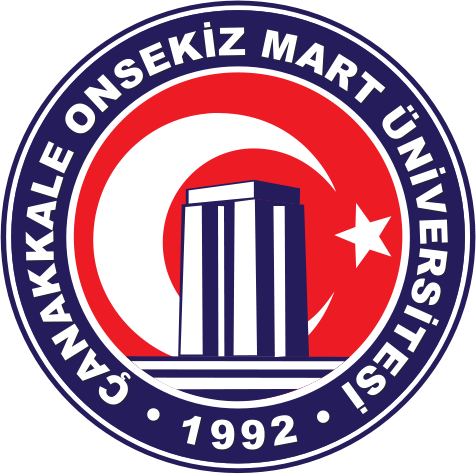 SÜREKLİ EĞİTİM MERKEZİ2024-2028 Stratejik Planı1. ÜST YÖNETİCİ SUNUŞUDeğerli Meslektaşlarımız ve Paydaşlarımız,Çanakkale Onsekiz Mart Üniversitesi Sürekli Eğitim Merkezi olarak, misyonumuz ve vizyonumuz doğrultusunda ilerlemek adına önemli bir adım atmış bulunmaktayız. Stratejik eylem planımızı oluşturarak, üniversitemizin genel hedeflerine ulaşma yolunda belirli bir rotayı çizme gayretindeyiz.Stratejik planımız, bilgiye dayalı toplumun gereksinimlerine cevap verebilmek, sürekli eğitim alanında öncü bir merkez olmak ve bölge halkının ihtiyaçlarına uygun eğitim programları sunmak gibi önemli amaçları içermektedir. Bu çerçevede, bilimsel girişimcilik ve yenilikçiliği teşvik etmek, kaliteli eğitim ve öğretim faaliyetlerini sürdürmek, paydaşlarımızla ilişkileri güçlendirmek ve kurum kültürümüzü geliştirmek gibi hedeflere odaklanmaktayız.Stratejik planımızın oluşturulması sürecinde, tüm personelimizin ve paydaşlarımızın katılımı ve katkıları büyük önem taşımaktadır. SWOT analizi gibi stratejik araçları kullanarak, güçlü ve zayıf yönlerimizi belirleyip, fırsatları değerlendirerek ve tehditleri ele alarak, stratejik planımızı daha etkili hale getirmeyi amaçlıyoruz.Geçmiş dönemde belirlenen stratejilerin etkinliğini değerlendirerek, geleceğe dönük yeni hedefler belirlemekteyiz. Bu süreçte, tüm personelimizin ve paydaşlarımızın desteğiyle, belirlenen hedeflere ulaşmak için kararlılıkla çalışacağımıza inancımız tamdır.Çanakkale Onsekiz Mart Üniversitesi Sürekli Eğitim Merkezi olarak, 2024-2028 dönemini kapsayan Stratejik Planımızı sunarken, daha güçlü, daha rekabetçi ve daha etkili bir kurum olma yolunda adımlar atmaya hazır olduğumuzu belirtmek isteriz. Destekleriniz için şimdiden teşekkür ederiz.Saygılarımla,Öğr. Gör. Dr. İsmail SATMAZSürekli Eğitim Merkezi Müdürü2. AMAÇBu Stratejik Planın amacı; Çanakkale Onsekiz Mart Üniversitesi Sürekli Eğitim Merkezinin sahip olduğu kalite güvencesi politikası ve Çanakkale Onsekiz Mart Üniversitesinin Stratejik hedeflerine uygun şekilde faaliyetlerin geliştirilerek eksiklik ve fırsatları öne çıkarmaktır; Bu sayede stratejik hedeflerin tanımlanması, hedeflerin gerçekleştirilme oranını belirleyerek gerekli önlemleri almaktır.3. KAPSAMBu stratejik planın kapsamı; Çanakkale Onsekiz Mart Üniversitesi stratejik hedefleri kapsamında Sürekli Eğitim Merkezinin kurumsal misyon, vizyon, stratejik amaç ve hedeflerini içermektedir.4. STRATEJİK PLAN HAZIRLIK SÜRECİStratejik Planlama süreci aşağıdaki aşamalardan oluşmaktadır;Stratejik plan çalışmaları için verilerin elde edilmesi ve gerekli alt yapının sağlanması,Merkezimizin Swot Analizinin yapılması,Merkezimizin Güçlü YönleriMerkezimizin Zayıf YönleriFırsatlarTehditlerSwot Analizinin değerlendirilmesi,Misyon, vizyon, temel değerler ve politikaların gözden geçirilmesi,Fonksiyonel hedeflerin güncellenmesi ve yeni hedeflerin belirlenmesi,Elde edilen sonuçların geri bildiriminin sağlanması ve gerekli düzeltmelerin yapılması5. ÇANAKKALE ONSEKİZ MART ÜNİVERSİTESİ TANITIMI03.07.1992 tarihinde, 3837 sayılı Kanunla kurulan Çanakkale Onsekiz Mart Üniversitesi, 1992- 1993 Eğitim-Öğretim yılında Trakya Üniversitesi’nden devredilen Eğitim Fakültesi, Çanakkale Meslek Yüksekokulu ve Biga Meslek Yüksekokulu ile eğitim-öğretim hayatına başlamıştır.Üniversitemiz; tek çatı altında toplanmış Lisansüstü Eğitim Enstitüsü, 21 Fakülte, 3 Yüksekokul, 13 Meslek Yüksekokulu ile beraber Üniversitemiz toplam 37 eğitim birimine sahiptir. Aynı zamanda, 37 Araştırma ve Uygulama Merkezimiz bulunmaktadır.6. ÜNİVERSİTEMİZ MİSYON, VİZYON, TEMEL DEĞERLER, AMAÇ VE HEDEFLERİMisyonumuzÇağdaş, sürdürülebilir ve kapsayıcı eğitim yaklaşımı ile yetkin bireyler yetiştirmek; ürettiği bilimsel bilgi ve teknolojiler ile gerçekleştirdiği kültürel, sportif ve sanatsal faaliyetlerle ulusal ve uluslararası düzeyde topluma katkı sunmaktır.VizyonumuzYetiştirdiği yenilikçi ve girişimci bireyler ile toplumun yaşam kalitesine katkıda bulunan bilim, teknoloji, sanat, spor ve kültür alanlarda öncü bir üniversite olmak.Temel DeğerlerimizÇanakkale Onsekiz Mart Üniversitesi; bulunduğu değerli coğrafya içerisinde kuruluşundan bugüne kadar elde ettiği tüm kazanımları ile yüksek değerlere sahip bir üniversite olma yolunda ilerlemektedir.Bu Değerlerimiz:Adalet ve LiyakatAkademik YetkinlikKurumsal Aidiyet ve KatılımcılıkTopluma ve Doğaya DuyarlılıkEtik Değerlere Bağlılıkİnsana ve Farklılıklara SaygıGirişimcilik, Yenilikçilik ve YaratıcılıkErişilebilirlik, Şeffaflık ve Hesap VerebilirlikKalite Odaklı Kurum KültürüMillî ve Manevi Değerlere BağlılıkKapsayıcı Eğitim YaklaşımıAmaç ve HedeflerimizA1 Nitelikli Ar-Ge ve Ür-Ge Faaliyetleri Yoluyla Ulusal ve Uluslararası DüzeydeKatma Değer OluşturmakH 1.1 Araştırma Geliştirme ve Ürün Geliştirme Kapasitesini ArtırmakH 1.2 Katma Değer Yaratan Araştırma Çıktılarını ArtırmakH 1.3 Girişimcilik Faaliyetlerini Teşvik Etmek ve YaygınlaştırmakH 1.4 Üniversite-Sanayi İşbirlikleri Kapsamında Ortak Araştırma ve Ürün GeliştirmeProjelerini ArtırmakH 1.5 Öğrenci Girişimcilik ve Yenilikçilik Programlarını DesteklemekA2 Eğitim ve Öğretim Faaliyetlerinin Niteliğini Sürdürebilir Olarak ArtırmakH 2.1 Eğitim-öğretim Faaliyetlerinin Kalitesini ArtırmakH 2.2 Öğrencilerin Yetkinliklerini Geliştiren Faaliyetleri ArtırmakH 2.3 Öğretim Elemanlarının Yetkinliklerini Güçlendirmek.H 2.4 Eğitim- Öğretim Altyapısını GüçlendirmekA3 Üniversitenin Toplum ve Çevre Yararına Yaptığı Faaliyetleri ArtırmakH 3.1 Toplumsal Katkı Faaliyetlerinin ArtırılmasıH 3.2 Üniversite Tarafından Sunulan Kamu Hizmetlerinin GüçlendirilmesiH 3.3 Çevre Dostu Üniversite faaliyetlerinde Etkinliği ArtırmakA4 Üniversitemizin Uluslararası Tanınırlığını ArtırmakH 4.1 Uluslararası Öğrenci, Akademik ve İdari Personel Hareketliliğini ArtırmakH.4.2 Uluslararası Tanınırlığı Geliştirmeye Yönelik Faaliyetleri ArtırmakA5 Kalite Kültürünü ve Kurumsal Kaynakları GüçlendirmekH 5.1 Kurum İçi Memnuniyeti ve Kurumsal Aidiyeti GeliştirmekH 5.2 Paydaşlarla İletişimi Güçlendirmek ve Sürekliliğini SağlamakH 5.3 Kurumsal Veri Yönetimi ve Dijital Gelişim Süreçlerini GüçlendirmekH 5.4 Kurumsal Kaynakları Güçlendirmek7. SÜREKLİ EĞİTİM MERKEZİ TANIMIÇanakkale Onsekiz Mart Üniversitesi Sürekli Eğitim Merkezi Üniversitenin eğitim-öğretim verdiği ve araştırma yaptığı tüm alanlarda, akademik programlar dışında, verilecek eğitim-öğretim programlarını düzenleyerek bu programlar aracılığıyla Üniversitenin Kamu, Özel Sektör ve Uluslararası kuruluşlar ile olan işbirliğinin gelişmesinde katkıda bulunmayı amacıyla 12.02.1997 tarih ve 22903 sayılı Resmi Gazetede yayınlanan yönetmelikle kurulmuştur.Günümüzde yaşam boyu öğrenme ve toplumun ihtiyaçlarına yönelik sertifikasyon, kurs ve eğitimlerin sağlanabilmesi kavramları büyük önem kazanmış durumdadır. Buradan hareketle kurulan merkez; her yıl kendini güncel şartlara göre adapte ederek hizmetlerinin devamlılığı ve geliştirilmesi hususlarında titiz bir çalışma yürütmektedir.8. SÜREKLİ EĞİTİM MERKEZİ MİSYON, VİZYON VE TEMEL DEĞERLERİÜniversitemizin kurumsal misyon, vizyon, temel değerler, amaç ve hedefleri doğrultusunda oluşturulan Sürekli Eğitim Merkezi misyon, vizyon ve temel değerleri aşağıda bilgilerinize sunulmuştur.Misyonumuz;Üniversitemizin eğitim ve araştırma faaliyeti yürüttüğü alanlar başta olmak üzere; öğrencilerimizin, mezunlarımızın, Çanakkale bölge halkımızın, Kamu ve Özel Sektör kuruluşlarımızın ihtiyaçlarına göre; kişisel ve mesleki gelişime katkı sağlamak amacıyla; eğitim programları, kurslar ve seminerler düzenlemek.Kamu-Üniversite-Sanayi İşbirliklerinin gelişmesine katkıda bulunmak.Ülkemizin stratejik hedefleri ve ihtiyaçları doğrultusunda, gerek duyulan/duyulacak eğitim desteğini sağlamak.Vizyonumuz:Yaşam boyu öğrenme felsefesinin, Üniversitemiz öğrencileri başta olmak üzere tüm paydaşlarımızca benimsenmesini sağlamak.Eğitim hizmetlerini 7’den 77’ye toplumun tüm kesimlerine ulaştıran bir eğitim kurumu olmak.Üniversitemizi, bölgenin sosyal ve ekonomik gelişimine katkı sağlayan en önemli paydaşlarından biri haline getirmek.Temel Değerlerimiz;Adalet ve LiyakatAkademik YetkinlikKurumsal Aidiyet ve KatılımcılıkTopluma ve Doğaya DuyarlılıkEtik Değerlere Bağlılıkİnsana ve Farklılıklara SaygıGirişimcilik, Yenilikçilik ve YaratıcılıkErişilebilirlik, Şeffaflık ve Hesap VerebilirlikKalite Odaklı Kurum KültürüMillî ve Manevi Değerlere BağlılıkKapsayıcı Eğitim Yaklaşımı9. SÜREKLİ EĞİTİM MERKEZİ PAYDAŞ ANALİZİMerkezimizin faaliyetlerinin planlanabilmesi için tüm iç ve dış paydaşlarımızın talep, görüş ve önerileri çalışmalarımızın planlama aşamasında büyük önem taşımaktadır. Bu bağlamda birlikte çalıştığımız kurumlar şu şekilde sıralanabilir.Valilik, Kaymakamlık, İl Tarım ve Orman Müdürlüğü ve diğer resmî kuruluşlar,Yüksek Öğretim Kurulu,Kalkınma Ajansları,Özel Sektör Kuruluşları,Sivil Toplum Kuruluşları,Sosyal Medya,Kursiyerlerimiz,Üniversitenin tüm akademik ve idari birimleri.10. SÜREKLİ EĞİTİM MERKEZİ DURUM ANALİZİMerkezimizin 2021-2015 Stratejik planında Çanakkale Onsekiz Mart Üniversitesi stratejik planı temel alınmış olup, kalite politikamız gereği üniversitemizin amaçları, hedefleri ve değerleri göz önünde bulundurulmuştur. Buna ek olarak iç ve dış paydaşlarımızla yapılan çalışmalarımız sonucunda ihtiyaç duyulan eğitimlerin belirlenmesi uygulanması ve geliştirilmesi için gerekli tüm çalışmalar merkez üst yönetimi tarafından sürekli şekilde güncellenmektedir. Bu bağlamda merkezimizin 2021 – 2025 stratejik planında şu öğeleri içermektedir;Akreditasyon süreçlerini takip ederek gerekli kurumlardan akredite olmak ve bu sayede sunulan hizmetlerin üniversite, bölge ve ülkemizin ihtiyacı olan nitelikli personel ihtiyacına yanıt vermek.Sürekli Eğitim Merkezi (ÇOMÜSEM), 10 Ocak 2023 tarihi itibariyle, GWO onaylı Temel Güvenlik Eğitimi (Basic Safety Training/BST) vermeye yetkili kurum onayını almıştır. ÇOMÜSEM, tüm gereklilikleri yerine getirerek, Rüzgâr Enerji Santrali (RES) sektörünün; üretim, montaj, servis ve işletilmesi sürecindeki tüm çalışanlara yönelik sağlıklı ve güvenli bir çalışma ortamı oluşturulmasını amaçlayan, küresel birlik konumundaki GWO (Global Wind Organisation – Küresel Rüzgar Örgütü) Eğitim Sağlayıcısı unvanını almıştır.Sürekli Eğitim Merkezi olarak İHAO ve İHA1 sınıflarında insansız hava aracı ticari pilot eğitimi verme talebimiz 05/07/2021 tarihinde Sivil Havacılık Genel Müdürlüğünce kabul edilerek ÇOMÜSEM Yetkili İHA Eğitim Kuruluşları arasında yerini almıştır.Ticaret Bakanlığı akreditasyonunda verilen “Kooperatifçilik Eğitimi”  kapsamında birimimiz Eğitim Sağlayıcı akreditasyonu almış olup 2024 yılı içerisinde eğitimlerimiz başlamıştır.Bu sayede bu plan öğesi gerçekleştirilmiştir.Güncel yaklaşımlar, bilimsel ve teknolojik gelişmelere öncelik vererek programlarımızın hızla değişen gelişmelere ayak uydurmasını sağlamak.Bu amaçla merkezimizde sivil toplum kuruluşlarının insan kaynağı kapasitelerini artırmak, sivil toplum mevzuatı, gönüllülük ve sosyal girişimcilik konuları başta olmak üzere sivil topluma yönelik güncel konularda sivil toplum kuruluşu temsilcilerinin bilgi seviyelerini geliştirmek ve profesyonel çalışan kişi sayısını arttırmak amacıyla “Sivil Toplum Akademisi "Çevrimiçi Sertifikalı Eğitim Programı”,Dijital teknolojinin ve yapay zekanın farklı sektörlerde iletişimin yürütülme şeklini nasıl değiştirdiği konusunda kapsamlı bir anlayış kazandırmak amacıyla “Yapay Zekada İçerik Yönetimi”,Herkesin faydalanabileceği esnaf muafiyeti ile şirket kurmadan e-ticaret yapılması uygulamasını yapmak amacıyla “Şirket Kurmadan E-İhracat: Uygulamalı Sertifika Programı”,dijital teknolojinin ve sosyal medyanın farklı sektörlerde iletişimin yürütülme şeklini nasıl değiştirdiği konusunda kapsamlı bir anlayış kazandırmak amacıyla “Sosyal Medya Yönetimi”,Bu sayede bu plan öğesi gerçekleştirilmiştir.Sunulan eğitim, öğretim ve idari hizmetlerin tamamında kalite politikamızın gerektirdiği şekilde sürekli evrilen ve gelişen bir eğitim kuruluşu niteliğini sürdürmekAçılan kursların sayısının artması ve yukarıda belirtilen kurslarda dikkate alındığında günümüz teknolojilerine ve toplum ihtiyaçlarına göre kursların açılması sebebiyle merkezimiz kendisini sürekli güncelleyen ve gelişen bir merkezdir. Bu sebeple bu plan öğesi gerçekleştirilmiştir.11. AKADEMİK ALT YAPIAkademik görevlendirmelerimizde 3 Öğretim Görevlisi Doktor ve 3 Öğretim Görevlisi bulunmaktadır. 3 Akademik personelimiz Sürekli Eğitim Merkezimiz süreçlerinde görev yapmakta iken diğer 3 akademik personelimizde Yetkilendirilmiş Belgelendirme Birimi faaliyetlerinde görev almaktadır.12. İDARİ ALT YAPIMerkezimiz idari kadrosunda 2 kişi 2547 Sayılı Yasanın 13/b-4 maddesi gereğince görevli ve 1 kişi 657 sayılı Kanun’un 4/B maddesi kapsamında olmak üzere toplam 3 idari personel görev yapmaktadır.13. EĞİTİM-ÖĞRETİM ALTYAPISIa. Mevcut Sertifika Programı Bilgilerib. Mevcut Öğrenci ve Mezun Bilgileri14. FİZİKİ ALT YAPI VE İMKÂNLARa. Eğitim-Öğretim AlanlarıÇanakkale Onsekiz Mart Üniversite bünyesinde tüm derslik, salon ve spor alanları, ilgili birimlerin programlarının uygun olması durumunda, Sürekli Eğitim Merkezi kursları için kullanılmaktadır. Ayrıca merkez iskele karşısı Kültür Evinde 5 ofis 2 derslik, Eğitim Fakültesinde 5 Ofis ile hizmet vermektedir.b. Araştırma Geliştirme Alanları	Çanakkale Onsekiz Mart Üniversite bünyesinde yer alan araştırma geliştirme alanları merkez faaliyetleri doğrultusunda kullanılabilmektedir.c. Sosyal Alanlar	Çanakkale Onsekiz Mart Üniversite bünyesinde yer alan sosyal alanları merkez faaliyetleri doğrultusunda kullanılabilmektedir.d. Teknolojik Alt Yapı 	Merkezimiz de yer alan kursların tüm süreçlerini yönetmek üzere E-Sertifika Yönetim Sistemi yazılımı kullanılmaktadır. Eş zamanlı derslerin yürütülebilmesi amacıyla da Zoom altyapısından yararlanılmaktadır. 	Donanım olarak da 3 adet dizüstü bilgisayar ve 3 adet masaüstü bilgisayar ile 2 adet projektör bulunmaktadır.15. MALİ KAYNAK ANALİZİMerkezimizin 2021 yılı kurs geliri: 600.866,18; 2022 yılı kurs geliri 533.842,98; 2023 yılı kurs geliri 1.400.164,13; olarak tespit edilmiştir. Toplanan gelir ilgili mevzuat kapsamında KDV, eğitmen ödemeleri, döner sermaye payı, hazine payı ve birim payı şeklinde muhasebeleştirilmiştir. Birimimizin kendi döner sermayesine sahip olmasından dolayı birim giderlerimiz kendi gelirlerimiz üzerinden karşılanmıştır. 16. SWOT ANALİZİMerkezimiz bünyesinde yapılan toplantı ve görüşmeler neticesinde tüm personelinde katılımıyla SWOT analizi yapılmıştır. Buradan hareketle merkezimizin potansiyeli ve gelişiminin şeffaf, ölçülebilir ve yeni şartlara adapte olabilir şekilde faaliyet gösterilmesi amaçlanmıştır. Yapılan çalılşmalar sonucunca SWOT analizimizin çıktıları şu şekilde belirlenmiştir.Güçlü Yanlar:Konularında uzman akademik personeller ile eğitim verebilmek,Eğitim kaynaklarının ulaşılabilir olması,Üniversitenin bulunduğu coğrafi konum dolayısıyla çevre illere olan bağlantıların kolay olması.Akademik ve idari yapılanmada katılımcı yönetim anlayışının uygulanmasıKamu ve sanayi sektörleri ile iletişimin ön planda tutulmasıGenç ve dinamik bir kadroya sahip olmak,Merkezin resmi kurumlar ve STK’lar ile iyi ilişkiler içerisinde olmasıEğitim-öğretim-uygulama-araştırma çalışmalarının niteliksel ve niceliksel olarak arttırılması yönünde üniversite yönetiminin desteğiAkademik ve idari yapılanmada katılımcı yönetim anlayışının uygulanmasıZayıf Yanlar:Planlanan eğitim-öğretim faaliyetlerinin reklam ve tanıtımı konusundaki eksikliklerBölgede merkezimizin faaliyetlerinden doğrudan faydalanacak spesifik alanlarda yeterli sanayi sektörlerinin sayıca azlığı,Mali kaynakların yapılması planlanan tüm çalışmaların yürütülmesi için gereken düzeye henüz ulaşmamış olması,Üniversite yerleşim yapısının dağınık olmasının, birimler arasındaki etkileşimi zayıflatmasıFırsatlar:Teknolojik gelişmelerin yeni yaklaşımlarla programların içerik ve öğretim yönünden daha faydalı yaklaşımları uygulama konusunda olanak sağlaması,Ülkemizin de sahip olduğu uluslararası anlaşmalar sayesinde faydalanabileceği çeşitli fonlara sahip olmak,Gelişmeye açık genç Öğretim Elemanlarımızın bulunması,Nitelikli personel yetiştirilmesine yönelik eğitimlerin akreditasyon yoluyla kalite bağlamında bir üst seviyeye taşınabilmesi,Yeni öğretim modellerinin geliştirilmesinin, eğitim-öğretim ve araştırma faaliyetlerinin verimliliğinin arttırmasında kolaylık sağlamasıTehditler:Geçtiğimiz yıllarda büyük etkiye sahip olan covid-19’un verilen eğitimlerin işleyiş ve takvimlerinde sıkıntılara yol açması,Yapılan eğitimlerin ulaşabileceği birey sayısında öngörüde bulunmanın zor olması,Fiziksel alt yapı ile ilgili çeşitli eksikliklerin olması,Planlanan faaliyetlerin tanıtımı konusunda yaşanan sıkıntılar dolayısıyla hedeflenen kitlenin tamamının programlardan faydalanmasının sağlanamaması.17. STRATEJİ GELİŞTİRMEa. Amaçlar ve HedeflerAmaç 1. Kurs niteliğindeki eğitim öğretim faaliyetlerine yürütmekHedef H.1.1 Uzaktan - yüz yüze eğitim programları geliştirmek, Hedef H.1.2 Kurs faaliyetlerini değerlendirmek ve sevk-idaresini sağlamakAmaç 2. Kurs faaliyetlerinin kalitesini arttırmakHedef H.2.1 Eğitmenlerimizin kurs yetkinliklerini güçlendirmekAmaç 3. Kurs faaliyetleri ile ilgili araştırma–geliştirme ve uygulama çalışmaları yapmakHedef H.3.1 Kurs faaliyetlerine yönelik bilimsel çalışmalar yürütmekAmaç 4. Kamu, Özel ve Sivil Toplum Kurum ve kuruluşlarının hizmetiçi eğitim vb. kapsamdaki kurs faaliyetlerinin geliştirilmesine katkıda bulunmak,Hedef H.4.1 Merkez faaliyetlerimizin görünürlüğünü artırmakHedef H.4.2 Paydaşların eğitim ihtiyaçlarına çözüm üretilmesiAmaç 5. Merkezin kazandığı teknik bilgi ve beceri birikimini diğer Yükseköğretim Kurum ve Kuruluşları ile paylaşmakHedef H.5.1 Diğer Sürekli Eğitim Merkezleri ile bilgi akışı içerisinde olmakb. Performans Göstergeleri ve Stratejiler18. İZLEME VE DEĞERLENDİRMEİzleme ve Değerlendirme Süreci, kurumsal öğrenmeyi ve buna bağlı olarak faaliyetlerin sürekli olarak iyileştirilmesini sağlar. İzleme, amaç ve hedeflere göre kaydedilen ilerlemeyi takip etmek amacıyla uygulama öncesi/uygulama sırasında sürekli ve sistematik olarak nicel/nitel verilerin toplandığı ve analiz edildiği tekrarlı bir süreçtir. Performans göstergeleri aracılığıyla amaç ve hedeflerin gerçekleşme sonuçlarının belirli bir sıklıkla izlenmesi ve belirlenen dönemler itibarıyla raporlanarak yöneticilerin değerlendirmesine sunulması izleme faaliyetlerini oluşturur. Değerlendirme ise devam eden ya da tamamlanmış faaliyetlerin amaç ve hedeflere ulaşmayı ne ölçüde sağladığı ve karar alma sürecine ne ölçüde katkıda bulunduğunu belirlemek amacıyla yapılan ayrıntılı bir incelemedir.Merkezimiz bünyesinde altı aylık periyodlar halinde performans göstergelerinin gerçekleşme verileri toplanması kararlaştırılmıştır. Merkezimiz faaliyetleri baz alınarak temmuz ayı sonuna kadar stratejik plan izleme raporu, takip eden yılın şubat ayının sonuna kadar ise stratejik plan değerlendirme raporu hazırlanacaktır.NoSertifika Programı Adı1YDS-YÖKDİL Sınavlarına Yönelik İngilizce Kursu2İş İngilizcesi (Business English) Eğitimi Sertifika Programı3C# Programlama Dili4Bütünleşik Pazarlama Eğitimi5İtalyanca Konuşma Kulübü6İtalyanca ve İtalyan Kültürü B1 (Uzaktan)7İtalyanca ve İtalyan Kültürü A2 (Uzaktan)8İtalyanca ve İtalyan Kültürü A19Kooperatifçilik Eğitimi10Zeytin ve Zeytinyağı Uygulamalı Temel Eğitimi11Kooperatifçilik Eğitimi12Kalite Güvence Sistemi Eğitimi (İdari Personel)13Kalite Güvence Sistemi Eğitimi (Akademik Personel)14Türk Halk Müziği Topluluğu15Devlet Konservatuvarı Türk Sanat Müziği Korosu16Çocuk ve Gençlik Orkestrası17Makam Bilgisi ve Solfej I Kursu18Çocuk Koroları Eğitim Programı19İhtisas Akademi: Eleştirel Düşünce Bağlamında Küreselleşen Dünyada Çağı Anlamak20Yüz Adımda Türkçe Öğreniyorum - Konuşma Kulübü21Diksiyon - Beden Dili (Temel Düzey)22C Sınıfı İş Güvenliği Uzmanlığı23Yüz Adımda Türkçe Öğreniyorum24Web Tabanlı Çiftçi Akademisi25Sivil Toplum Akademisi "Çevrimiçi Sertifikalı Eğitim Programı"26Şirket Kurmadan E-İhracat: Uygulamalı Sertifika Programı27Genel İngilizce A1 - A2 Sertifika Programı28İtalyanca Konuşma Kulübü29İtalyanca ve İtalyan Kültürü A130360 Kurgu Eğitimi31Hasta İletişimi32Sivil Toplum Akademisi "Çevrimiçi Sertifikalı Eğitim Programı"33Yapay Zekada İçerik Yönetimi34Gebelik ve İletişim35Sosyal Medya Yönetimi36Okul Öncesi Dönemde İngilizce Öğretimi Sertifika Programı37Academic Writing: How to Get your Research Published38Çocuk Koruma Sertifika Programı39Çocuk Dans Eğitmenliği Sertifika Programı40Eğitsel Oyunlar Eğitmenliği Sertifika Programı41Spor Masörlüğü Sertifika Programı42Çocuk Spor Eğitmenliği Sertifika Programı43Özel Gereksinimli Çocuklarda Davranış ve Spor Eğitmenliği44Spor Bilimleri Alanında 9'lu Sertifika Programı45Spor Bilimleri Alanında 5'li Sertifika Programı46Reformer Pilates47Sporcu Beslenme Uzmanlığı48Hamile Pilatesi49Çocuk Pilatesi50Personal TrainerYIL Kursiyer sayısı2022 yılı2.8092023 yılı 6.8422024 yılı2.705Amaç A.1. Kurs niteliğindeki eğitim öğretim faaliyetlerine yürütmekAmaç A.1. Kurs niteliğindeki eğitim öğretim faaliyetlerine yürütmekAmaç A.1. Kurs niteliğindeki eğitim öğretim faaliyetlerine yürütmekAmaç A.1. Kurs niteliğindeki eğitim öğretim faaliyetlerine yürütmekAmaç A.1. Kurs niteliğindeki eğitim öğretim faaliyetlerine yürütmekAmaç A.1. Kurs niteliğindeki eğitim öğretim faaliyetlerine yürütmekAmaç A.1. Kurs niteliğindeki eğitim öğretim faaliyetlerine yürütmekAmaç A.1. Kurs niteliğindeki eğitim öğretim faaliyetlerine yürütmekHedef H.1.1. Uzaktan - yüz yüze eğitim programları geliştirmekHedef H.1.1. Uzaktan - yüz yüze eğitim programları geliştirmekHedef H.1.1. Uzaktan - yüz yüze eğitim programları geliştirmekHedef H.1.1. Uzaktan - yüz yüze eğitim programları geliştirmekHedef H.1.1. Uzaktan - yüz yüze eğitim programları geliştirmekHedef H.1.1. Uzaktan - yüz yüze eğitim programları geliştirmekHedef H.1.1. Uzaktan - yüz yüze eğitim programları geliştirmekHedef H.1.1. Uzaktan - yüz yüze eğitim programları geliştirmekHedefeEtkisi(%)Plan Başlangıç Değeri2024 Hedef2025Hedef2026Hedef2027 Hedef2028HedefPG 1.1.1. Aktif sertifika programı sayısı1005060708090100StratejilerStratejilerStratejilerAkademisyenlerle yapılan toplantılar ile SEM kursları hakkında bilgilendirme yapmakAkademisyenlere eşzamanlı – eşzamansız kurs yöntemlerine yönelik eğitimler düzenlemekAkademisyenlerle yapılan toplantılar ile SEM kursları hakkında bilgilendirme yapmakAkademisyenlere eşzamanlı – eşzamansız kurs yöntemlerine yönelik eğitimler düzenlemekAkademisyenlerle yapılan toplantılar ile SEM kursları hakkında bilgilendirme yapmakAkademisyenlere eşzamanlı – eşzamansız kurs yöntemlerine yönelik eğitimler düzenlemekAkademisyenlerle yapılan toplantılar ile SEM kursları hakkında bilgilendirme yapmakAkademisyenlere eşzamanlı – eşzamansız kurs yöntemlerine yönelik eğitimler düzenlemekAkademisyenlerle yapılan toplantılar ile SEM kursları hakkında bilgilendirme yapmakAkademisyenlere eşzamanlı – eşzamansız kurs yöntemlerine yönelik eğitimler düzenlemekAmaç A.1. Kurs niteliğindeki eğitim öğretim faaliyetlerine yürütmekAmaç A.1. Kurs niteliğindeki eğitim öğretim faaliyetlerine yürütmekAmaç A.1. Kurs niteliğindeki eğitim öğretim faaliyetlerine yürütmekAmaç A.1. Kurs niteliğindeki eğitim öğretim faaliyetlerine yürütmekAmaç A.1. Kurs niteliğindeki eğitim öğretim faaliyetlerine yürütmekAmaç A.1. Kurs niteliğindeki eğitim öğretim faaliyetlerine yürütmekAmaç A.1. Kurs niteliğindeki eğitim öğretim faaliyetlerine yürütmekAmaç A.1. Kurs niteliğindeki eğitim öğretim faaliyetlerine yürütmekHedef H.1.2. Kurs faaliyetlerini değerlendirmek ve sevk-idaresini sağlamakHedef H.1.2. Kurs faaliyetlerini değerlendirmek ve sevk-idaresini sağlamakHedef H.1.2. Kurs faaliyetlerini değerlendirmek ve sevk-idaresini sağlamakHedef H.1.2. Kurs faaliyetlerini değerlendirmek ve sevk-idaresini sağlamakHedef H.1.2. Kurs faaliyetlerini değerlendirmek ve sevk-idaresini sağlamakHedef H.1.2. Kurs faaliyetlerini değerlendirmek ve sevk-idaresini sağlamakHedef H.1.2. Kurs faaliyetlerini değerlendirmek ve sevk-idaresini sağlamakHedef H.1.2. Kurs faaliyetlerini değerlendirmek ve sevk-idaresini sağlamakHedefeEtkisi(%)Plan Başlangıç Değeri2024 Hedef2025Hedef2026Hedef2027 Hedef2028HedefPG 1.2.1. Tamamlanan kurs sayısı100415060708090StratejilerStratejilerStratejilerAçılan kursların görünürlük çalışmalarının yürütülmesiKursların sorunsuz yürütülmesi için denetlenmesi ve öğrenci sorunlarının ivedilikle çözümüAçılan kursların görünürlük çalışmalarının yürütülmesiKursların sorunsuz yürütülmesi için denetlenmesi ve öğrenci sorunlarının ivedilikle çözümüAçılan kursların görünürlük çalışmalarının yürütülmesiKursların sorunsuz yürütülmesi için denetlenmesi ve öğrenci sorunlarının ivedilikle çözümüAçılan kursların görünürlük çalışmalarının yürütülmesiKursların sorunsuz yürütülmesi için denetlenmesi ve öğrenci sorunlarının ivedilikle çözümüAçılan kursların görünürlük çalışmalarının yürütülmesiKursların sorunsuz yürütülmesi için denetlenmesi ve öğrenci sorunlarının ivedilikle çözümüAmaç A.2. Kurs faaliyetlerinin verimli ve etkin yürütülmesini sağlamakAmaç A.2. Kurs faaliyetlerinin verimli ve etkin yürütülmesini sağlamakAmaç A.2. Kurs faaliyetlerinin verimli ve etkin yürütülmesini sağlamakAmaç A.2. Kurs faaliyetlerinin verimli ve etkin yürütülmesini sağlamakAmaç A.2. Kurs faaliyetlerinin verimli ve etkin yürütülmesini sağlamakAmaç A.2. Kurs faaliyetlerinin verimli ve etkin yürütülmesini sağlamakAmaç A.2. Kurs faaliyetlerinin verimli ve etkin yürütülmesini sağlamakAmaç A.2. Kurs faaliyetlerinin verimli ve etkin yürütülmesini sağlamakHedef H.2.1. Eğitmenlerimizin kurs yetkinliklerini güçlendirmekHedef H.2.1. Eğitmenlerimizin kurs yetkinliklerini güçlendirmekHedef H.2.1. Eğitmenlerimizin kurs yetkinliklerini güçlendirmekHedef H.2.1. Eğitmenlerimizin kurs yetkinliklerini güçlendirmekHedef H.2.1. Eğitmenlerimizin kurs yetkinliklerini güçlendirmekHedef H.2.1. Eğitmenlerimizin kurs yetkinliklerini güçlendirmekHedef H.2.1. Eğitmenlerimizin kurs yetkinliklerini güçlendirmekHedef H.2.1. Eğitmenlerimizin kurs yetkinliklerini güçlendirmekHedefeEtkisi(%)Plan Başlangıç Değeri2024 Hedef2025Hedef2026Hedef2027 Hedef2028HedefPG 2.1.1. Eğitici Eğitimleri70357101215PG 2.1.2. Eğitici Bilgilendirmeleri30357101215StratejilerStratejilerStratejilerAkademisyenlerimize etkili kurs yöntemlerine ilişkin eğitimler düzenlemekSEM faaliyetleri ve gelir modeli hakkında akademisyenlerimizi bilgilendirmekAkademisyenlerimize etkili kurs yöntemlerine ilişkin eğitimler düzenlemekSEM faaliyetleri ve gelir modeli hakkında akademisyenlerimizi bilgilendirmekAkademisyenlerimize etkili kurs yöntemlerine ilişkin eğitimler düzenlemekSEM faaliyetleri ve gelir modeli hakkında akademisyenlerimizi bilgilendirmekAkademisyenlerimize etkili kurs yöntemlerine ilişkin eğitimler düzenlemekSEM faaliyetleri ve gelir modeli hakkında akademisyenlerimizi bilgilendirmekAkademisyenlerimize etkili kurs yöntemlerine ilişkin eğitimler düzenlemekSEM faaliyetleri ve gelir modeli hakkında akademisyenlerimizi bilgilendirmekAmaç A.3. Kurs faaliyetleri ile ilgili araştırma–geliştirme ve uygulama çalışmaları yapmakAmaç A.3. Kurs faaliyetleri ile ilgili araştırma–geliştirme ve uygulama çalışmaları yapmakAmaç A.3. Kurs faaliyetleri ile ilgili araştırma–geliştirme ve uygulama çalışmaları yapmakAmaç A.3. Kurs faaliyetleri ile ilgili araştırma–geliştirme ve uygulama çalışmaları yapmakAmaç A.3. Kurs faaliyetleri ile ilgili araştırma–geliştirme ve uygulama çalışmaları yapmakAmaç A.3. Kurs faaliyetleri ile ilgili araştırma–geliştirme ve uygulama çalışmaları yapmakAmaç A.3. Kurs faaliyetleri ile ilgili araştırma–geliştirme ve uygulama çalışmaları yapmakAmaç A.3. Kurs faaliyetleri ile ilgili araştırma–geliştirme ve uygulama çalışmaları yapmakHedef H.3.1. Kurs faaliyetlerine yönelik bilimsel çalışmalar yürütmekHedef H.3.1. Kurs faaliyetlerine yönelik bilimsel çalışmalar yürütmekHedef H.3.1. Kurs faaliyetlerine yönelik bilimsel çalışmalar yürütmekHedef H.3.1. Kurs faaliyetlerine yönelik bilimsel çalışmalar yürütmekHedef H.3.1. Kurs faaliyetlerine yönelik bilimsel çalışmalar yürütmekHedef H.3.1. Kurs faaliyetlerine yönelik bilimsel çalışmalar yürütmekHedef H.3.1. Kurs faaliyetlerine yönelik bilimsel çalışmalar yürütmekHedef H.3.1. Kurs faaliyetlerine yönelik bilimsel çalışmalar yürütmekHedefeEtkisi(%)Plan Başlangıç Değeri2024 Hedef2025Hedef2026Hedef2027 Hedef2028HedefPG 3.1.1. Bilimsel yayın sayısı100012345StratejilerStratejilerStratejilerEğitmenlerimizi kurs faaliyetlerinin etkililiği, verimliliği, eğitim bilimleri açısından değerlendirilmesi ile ilgili bilimsel çalışmalar yürütmeye teşvik etmekEğitmenlerimizi kurs faaliyetlerinin etkililiği, verimliliği, eğitim bilimleri açısından değerlendirilmesi ile ilgili bilimsel çalışmalar yürütmeye teşvik etmekEğitmenlerimizi kurs faaliyetlerinin etkililiği, verimliliği, eğitim bilimleri açısından değerlendirilmesi ile ilgili bilimsel çalışmalar yürütmeye teşvik etmekEğitmenlerimizi kurs faaliyetlerinin etkililiği, verimliliği, eğitim bilimleri açısından değerlendirilmesi ile ilgili bilimsel çalışmalar yürütmeye teşvik etmekEğitmenlerimizi kurs faaliyetlerinin etkililiği, verimliliği, eğitim bilimleri açısından değerlendirilmesi ile ilgili bilimsel çalışmalar yürütmeye teşvik etmekAmaç A.4. Kamu, Özel ve Sivil Toplum Kurum ve kuruluşlarının hizmetiçi eğitim vb. kapsamdaki kurs faaliyetlerinin geliştirilmesine katkıda bulunmakAmaç A.4. Kamu, Özel ve Sivil Toplum Kurum ve kuruluşlarının hizmetiçi eğitim vb. kapsamdaki kurs faaliyetlerinin geliştirilmesine katkıda bulunmakAmaç A.4. Kamu, Özel ve Sivil Toplum Kurum ve kuruluşlarının hizmetiçi eğitim vb. kapsamdaki kurs faaliyetlerinin geliştirilmesine katkıda bulunmakAmaç A.4. Kamu, Özel ve Sivil Toplum Kurum ve kuruluşlarının hizmetiçi eğitim vb. kapsamdaki kurs faaliyetlerinin geliştirilmesine katkıda bulunmakAmaç A.4. Kamu, Özel ve Sivil Toplum Kurum ve kuruluşlarının hizmetiçi eğitim vb. kapsamdaki kurs faaliyetlerinin geliştirilmesine katkıda bulunmakAmaç A.4. Kamu, Özel ve Sivil Toplum Kurum ve kuruluşlarının hizmetiçi eğitim vb. kapsamdaki kurs faaliyetlerinin geliştirilmesine katkıda bulunmakAmaç A.4. Kamu, Özel ve Sivil Toplum Kurum ve kuruluşlarının hizmetiçi eğitim vb. kapsamdaki kurs faaliyetlerinin geliştirilmesine katkıda bulunmakAmaç A.4. Kamu, Özel ve Sivil Toplum Kurum ve kuruluşlarının hizmetiçi eğitim vb. kapsamdaki kurs faaliyetlerinin geliştirilmesine katkıda bulunmakHedef H.4.1. Merkez faaliyetlerimizin görünürlüğünü artırmakHedef H.4.1. Merkez faaliyetlerimizin görünürlüğünü artırmakHedef H.4.1. Merkez faaliyetlerimizin görünürlüğünü artırmakHedef H.4.1. Merkez faaliyetlerimizin görünürlüğünü artırmakHedef H.4.1. Merkez faaliyetlerimizin görünürlüğünü artırmakHedef H.4.1. Merkez faaliyetlerimizin görünürlüğünü artırmakHedef H.4.1. Merkez faaliyetlerimizin görünürlüğünü artırmakHedef H.4.1. Merkez faaliyetlerimizin görünürlüğünü artırmakHedefeEtkisi(%)Plan Başlangıç Değeri2024 Hedef2025Hedef2026Hedef2027 Hedef2028HedefPG 4.1.1. Paydaş ziyaretleri1005810121416StratejilerStratejilerStratejilerSEM faaliyetleri hakkında paydaş kurumların bilgilendirilmesiSEM faaliyetleri hakkında paydaş kurumların bilgilendirilmesiSEM faaliyetleri hakkında paydaş kurumların bilgilendirilmesiSEM faaliyetleri hakkında paydaş kurumların bilgilendirilmesiSEM faaliyetleri hakkında paydaş kurumların bilgilendirilmesiAmaç A.4. Kamu, Özel ve Sivil Toplum Kurum ve kuruluşlarının hizmetiçi eğitim vb. kapsamdaki kurs faaliyetlerinin geliştirilmesine katkıda bulunmakAmaç A.4. Kamu, Özel ve Sivil Toplum Kurum ve kuruluşlarının hizmetiçi eğitim vb. kapsamdaki kurs faaliyetlerinin geliştirilmesine katkıda bulunmakAmaç A.4. Kamu, Özel ve Sivil Toplum Kurum ve kuruluşlarının hizmetiçi eğitim vb. kapsamdaki kurs faaliyetlerinin geliştirilmesine katkıda bulunmakAmaç A.4. Kamu, Özel ve Sivil Toplum Kurum ve kuruluşlarının hizmetiçi eğitim vb. kapsamdaki kurs faaliyetlerinin geliştirilmesine katkıda bulunmakAmaç A.4. Kamu, Özel ve Sivil Toplum Kurum ve kuruluşlarının hizmetiçi eğitim vb. kapsamdaki kurs faaliyetlerinin geliştirilmesine katkıda bulunmakAmaç A.4. Kamu, Özel ve Sivil Toplum Kurum ve kuruluşlarının hizmetiçi eğitim vb. kapsamdaki kurs faaliyetlerinin geliştirilmesine katkıda bulunmakAmaç A.4. Kamu, Özel ve Sivil Toplum Kurum ve kuruluşlarının hizmetiçi eğitim vb. kapsamdaki kurs faaliyetlerinin geliştirilmesine katkıda bulunmakAmaç A.4. Kamu, Özel ve Sivil Toplum Kurum ve kuruluşlarının hizmetiçi eğitim vb. kapsamdaki kurs faaliyetlerinin geliştirilmesine katkıda bulunmakHedef H.4.2. Paydaşların eğitim ihtiyaçlarına çözüm üretilmesiHedef H.4.2. Paydaşların eğitim ihtiyaçlarına çözüm üretilmesiHedef H.4.2. Paydaşların eğitim ihtiyaçlarına çözüm üretilmesiHedef H.4.2. Paydaşların eğitim ihtiyaçlarına çözüm üretilmesiHedef H.4.2. Paydaşların eğitim ihtiyaçlarına çözüm üretilmesiHedef H.4.2. Paydaşların eğitim ihtiyaçlarına çözüm üretilmesiHedef H.4.2. Paydaşların eğitim ihtiyaçlarına çözüm üretilmesiHedef H.4.2. Paydaşların eğitim ihtiyaçlarına çözüm üretilmesiHedefeEtkisi(%)Plan Başlangıç Değeri2024 Hedef2025Hedef2026Hedef2027 Hedef2028HedefPG 4.2.1. Paydaşlara verilen kurumsal eğitimler10035791113StratejilerStratejilerStratejilerPaydaş kurum ve kuruluşlara özgü eğitim ihtiyaçlarına yönelik kursların geliştirilmesiPaydaş kurum ve kuruluşlara özgü eğitim ihtiyaçlarına yönelik kursların geliştirilmesiPaydaş kurum ve kuruluşlara özgü eğitim ihtiyaçlarına yönelik kursların geliştirilmesiPaydaş kurum ve kuruluşlara özgü eğitim ihtiyaçlarına yönelik kursların geliştirilmesiPaydaş kurum ve kuruluşlara özgü eğitim ihtiyaçlarına yönelik kursların geliştirilmesiAmaç A.5. Merkezin kazandığı teknik bilgi ve beceri birikimini diğer Yükseköğretim Kurum ve Kuruluşları ile paylaşmakAmaç A.5. Merkezin kazandığı teknik bilgi ve beceri birikimini diğer Yükseköğretim Kurum ve Kuruluşları ile paylaşmakAmaç A.5. Merkezin kazandığı teknik bilgi ve beceri birikimini diğer Yükseköğretim Kurum ve Kuruluşları ile paylaşmakAmaç A.5. Merkezin kazandığı teknik bilgi ve beceri birikimini diğer Yükseköğretim Kurum ve Kuruluşları ile paylaşmakAmaç A.5. Merkezin kazandığı teknik bilgi ve beceri birikimini diğer Yükseköğretim Kurum ve Kuruluşları ile paylaşmakAmaç A.5. Merkezin kazandığı teknik bilgi ve beceri birikimini diğer Yükseköğretim Kurum ve Kuruluşları ile paylaşmakAmaç A.5. Merkezin kazandığı teknik bilgi ve beceri birikimini diğer Yükseköğretim Kurum ve Kuruluşları ile paylaşmakAmaç A.5. Merkezin kazandığı teknik bilgi ve beceri birikimini diğer Yükseköğretim Kurum ve Kuruluşları ile paylaşmakHedef H.5.1. Diğer Sürekli Eğitim Merkezleri ile bilgi akışı içerisinde olmakHedef H.5.1. Diğer Sürekli Eğitim Merkezleri ile bilgi akışı içerisinde olmakHedef H.5.1. Diğer Sürekli Eğitim Merkezleri ile bilgi akışı içerisinde olmakHedef H.5.1. Diğer Sürekli Eğitim Merkezleri ile bilgi akışı içerisinde olmakHedef H.5.1. Diğer Sürekli Eğitim Merkezleri ile bilgi akışı içerisinde olmakHedef H.5.1. Diğer Sürekli Eğitim Merkezleri ile bilgi akışı içerisinde olmakHedef H.5.1. Diğer Sürekli Eğitim Merkezleri ile bilgi akışı içerisinde olmakHedef H.5.1. Diğer Sürekli Eğitim Merkezleri ile bilgi akışı içerisinde olmakHedefeEtkisi(%)Plan Başlangıç Değeri2024 Hedef2025Hedef2026Hedef2027 Hedef2028HedefPG 5.1.1. Yapılan görüşmeler1005810121416StratejilerStratejilerStratejilerDiğer Sürekli Eğitim Merkezleri ile faaliyetlerimizin iyileştirilmesine yönelik fikir alışverişlerinin sağlanmasıDiğer Sürekli Eğitim Merkezleri ile faaliyetlerimizin iyileştirilmesine yönelik fikir alışverişlerinin sağlanmasıDiğer Sürekli Eğitim Merkezleri ile faaliyetlerimizin iyileştirilmesine yönelik fikir alışverişlerinin sağlanmasıDiğer Sürekli Eğitim Merkezleri ile faaliyetlerimizin iyileştirilmesine yönelik fikir alışverişlerinin sağlanmasıDiğer Sürekli Eğitim Merkezleri ile faaliyetlerimizin iyileştirilmesine yönelik fikir alışverişlerinin sağlanması